Szabolcsi Bence Zenei AMI  Budapest 1052, Vármegye u. 9.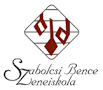 II. BUDAPESTI ZENEISKOLAI ZONGORAEGYÜTTESEK FESZTIVÁLJA2020. május 15.JELENTKEZÉSI LAPJelentkezési határidő: 2020. április 8.CSAK A SZÁMÍTÓGÉPPEL KITÖLTÖTT LAPOT TUDJUK ELFOGADNI!KATEGÓRIÁK:   EGY ZONGORÁS,  KÉT ZONGORÁS (a megfelelőt aláhúzni!)                                      DUÓ, TRIÓ, KVARTETT                        (a megfelelőt aláhúzni!)                      Az aláírt és lepecsételt nevezéseket az aujudit@gmail.com e-mail címre kérjük elküldeni.TANÁR(OK)                                                            ph.            IGAZGATÓ                    KAMARACSOPORT TAGJAI                      NEVEKSZÜL.  IDŐ(ÉV, HÓ, NAP)OSZ TÁLYTAGOZAT (A,B)MŰSOR:PERCFELKÉSZÍTŐ TANÁR/ROK:   NÉV                                                  TEL.:                                  E-MAIL:                                      TEL.:                                  E-MAIL:                                      TEL.:                                  E-MAIL:                                      TEL.:                                  E-MAIL:ISKOLA NEVE:                                                                                         OM AZONOSÍTÓJA:CÍME:TEL:                                                   E-MAIL: 